Puheenjohtaja ja sihteeripäivät 23.2.2023 / VuokattiViestintä työpaja / Meri-Tuuli KemppainenYhdistyksiltä kysyttiin mitä viestintäkanavia käyttävät tällä hetkellä – kooste:WhatsApp 16/18 yhdistystä käyttääsuurimmalla osalla vain johtokunnalle tarkoitettu ryhmäjäsenille tarkoitettu ryhmä oli käytössä seuraavissa yhdistyksissäMTK LiminkaMTK IinseutuMTK Lumijokikoettiin helpoksi käyttää ja sieltä on helppo jakaa mm. tietoa tapahtumista eteenpäinOiva-sähköposti11/18 yhdistyksistä käyttääkoettiin vaikeana käyttääosalla ollut ongelmia siinä, että sähköposti ei ollut tavoittanut jäseniä, vaikka tiedot olivat olleet oikein OivassaSähköposti sihteerin/puheenjohtajan omasta sähköpostistaMTK Vaala, MTK Temmes laittoivat sähköpostia omista sähköposteistaan, eivätkä käyttäneet ollenkaan Oivaa viestinnässäTekstiviestiOsa yhdistyksistä oli hankkinut sihteerille oman puhelimen, josta laittavat tekstiviestejäMTK NivalaMTK RannikkoOsalla yhdistyksen sihteeri laittaa omasta puhelimestaan:MTK IinseutuMTK TemmesMTK LumijokiMTK Oulainen-VihantiMTK Pyhäjärvi lähettää tekstiviestejä tekstari.fi välitykselläKOETTIIN ERITTÄIN TÄRKEÄNÄ VIESTINTÄKANAVANA, KOSKA TAVOITTAA HYVIN JÄSENETSosiaalinen mediafacebook-sivut löytyvät monelta (15/18)instagram-sivuja oli harvalla (1/18) – MTK RannikkoKoettiin työläinä, eikä niitä jaksettu päivittää säännöllisestiMuut viestintäkanavatosa laittoi ilmoituksia paikallislehtiinriippuu täysin paikkakunnasta, että onko rahan arvoinenosa lähettää vielä postin kautta jäsenkirjeitä, mutta iso osa luopunut, koska se on työlästä ja kallistaYhdistysten nettisivut:harva päivittääMTK Nivalalla on erikseen täysin omat nettisivut, joita päivittävätovat jääneet unohduksiinkorkeintaan yhteystiedot ovat ajan tasallaYhteenveto:Whatsapp-ryhmät koettu hyvinä!ohjeistusta yhdistyksille voisi olla enemmänMTK Infokanava-ryhmän kautta helppo jakaa eteenpäin viestejäTekstiviestien lähetys on koettu tärkeänä viestintäkanavana.Työlästä lähettää puhelimesta kaikille jäsenille. Pitää tallentaa erikseen kaikkien jäsenien numerot. Ei voi lähettää kerralla kaikille viestiä.Avuksi tekstari.fi?Oiva-sähköpostin käyttäminen on vaikeaa ja työlästä!ei tavoita kaikkiaPaikallislehtien kautta ei välttämättä kannata markkinoida yhdistyksen tapahtumia.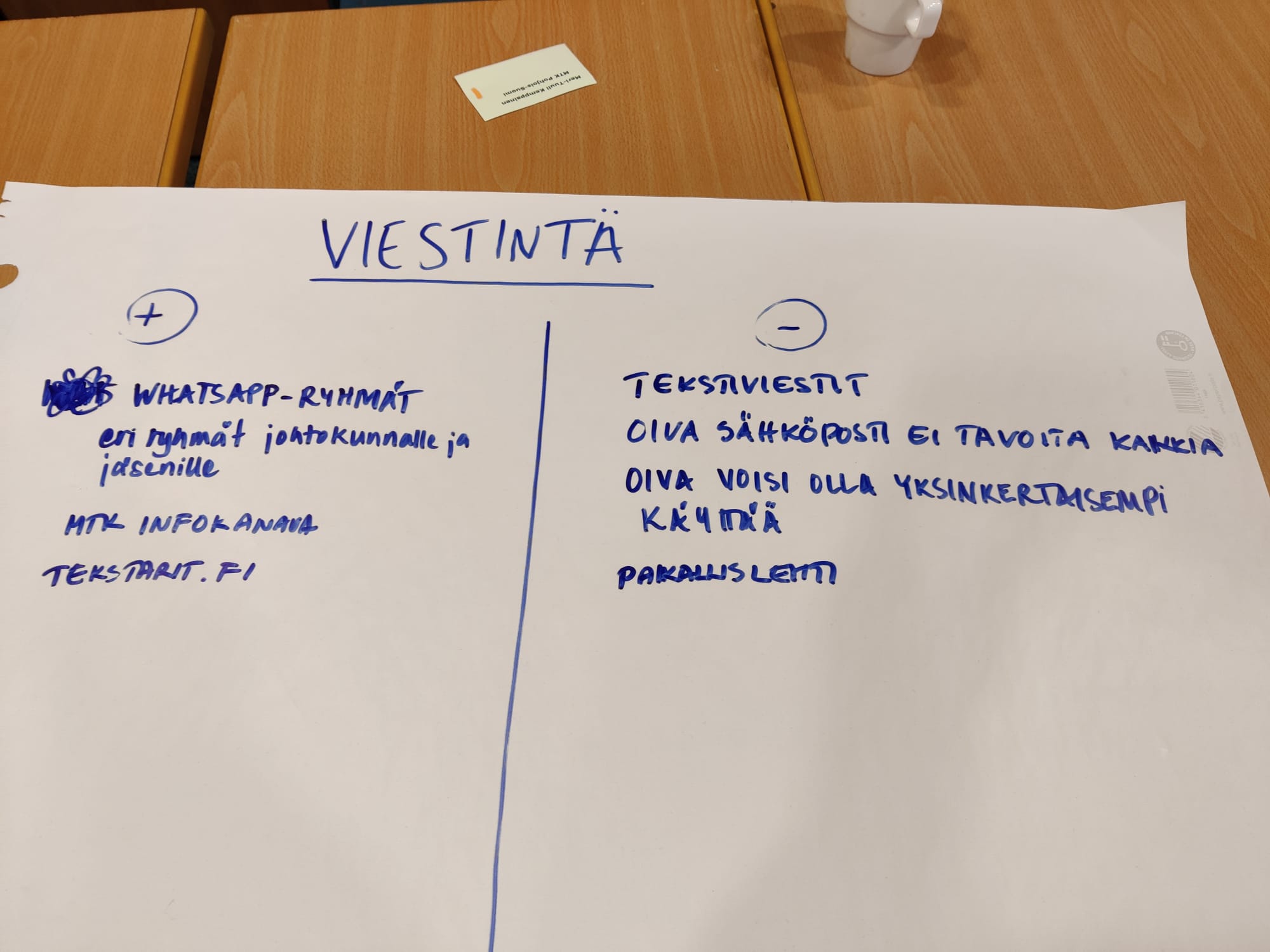 